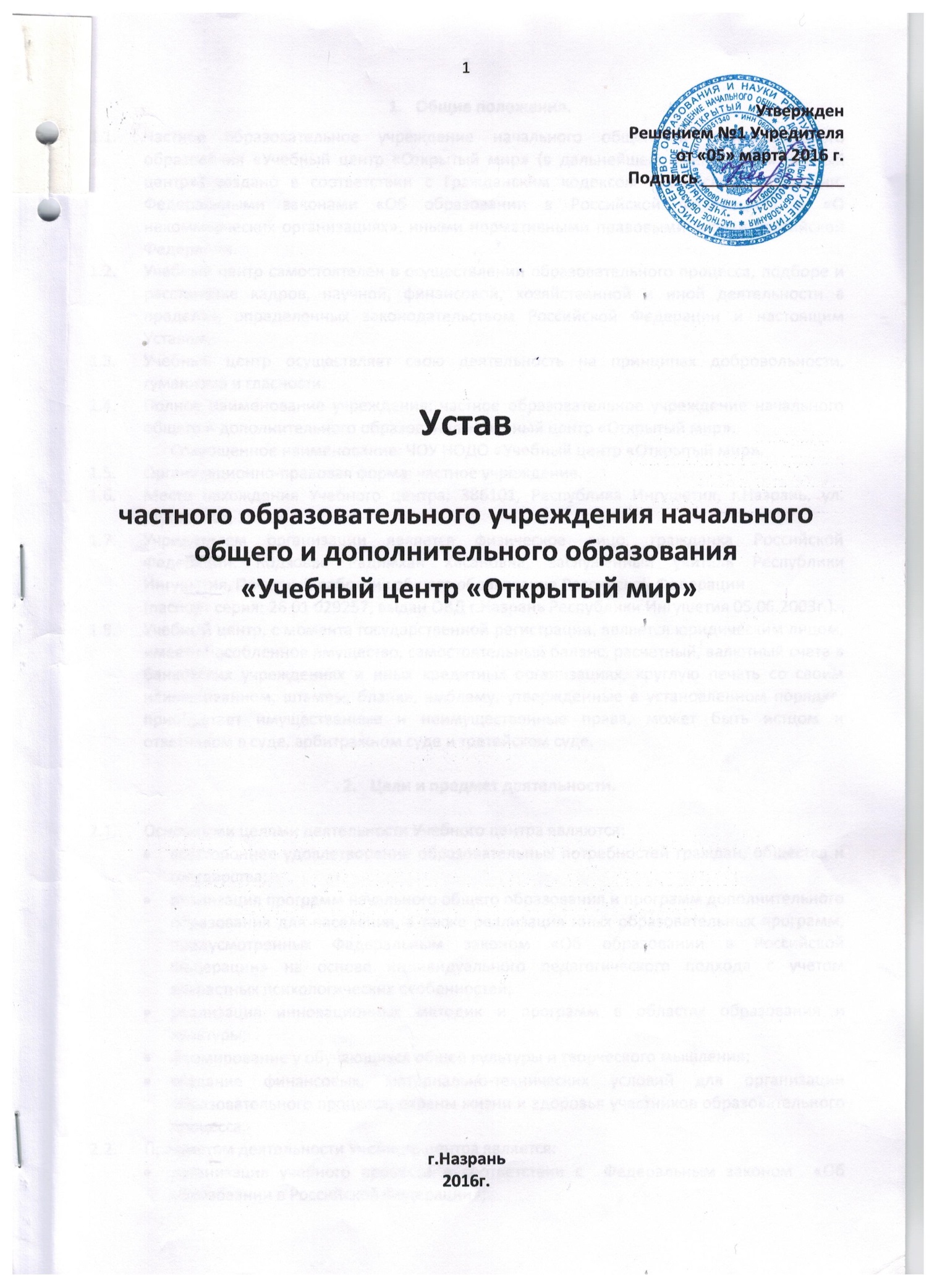 Общие положения.Частное образовательное учреждение начального общего и дополнительного образования «Учебный центр «Открытый мир» (в дальнейшем именуемое «Учебный центр») создано в соответствии с Гражданским кодексом Российской Федерации, Федеральными законами «Об образовании в Российской Федерации» и «О некоммерческих организациях», иными нормативными правовыми актами Российской Федерации.Учебный центр самостоятелен в осуществлении образовательного процесса, подборе и расстановке кадров, научной, финансовой, хозяйственной и иной деятельности в пределах, определенных законодательством Российской Федерации и настоящим Уставом.Учебный центр осуществляет свою деятельность на принципах добровольности, гуманизма и гласности.Полное наименование учреждения: частное образовательное учреждение начального общего и дополнительного образования «Учебный центр «Открытый мир».Сокращенное наименование: ЧОУ НОДО «Учебный центр «Открытый мир».Организационно-правовая форма: частное учреждение.Место нахождения Учебного центра: 386101, Республика Ингушетия, г.Назрань, ул. Муталиева, 181.Учредителем организации является физическое лицо, гражданка Российской Федерации: Кодзоева Радимхан Хасановна, заслуженный учитель Республики Ингушетия, Почетный работник общего образования Российской Федерации(паспорт серия: 26 01 029257, выдан ОВД г.Назрань Республики Ингушетия 05.06.2003г.).	Учебный центр, с момента государственной регистрации, является юридическим лицом, имеет обособленное имущество, самостоятельный баланс, расчетный, валютный счета в банковских учреждениях и иных кредитных организациях, круглую печать со своим наименованием, штампы, бланки, эмблему, утвержденные в установленном порядке; приобретает имущественные и неимущественные права, может быть истцом и ответчиком в суде, арбитражном суде и третейском суде.Цели и предмет деятельности.Основными целями деятельности Учебного центра являются:всестороннее удовлетворение образовательных потребностей граждан, общества и государства;реализация программ начального общего образования и программ дополнительного образования для населения, а также реализация иных образовательных программ, предусмотренных Федеральным законом «Об образовании в Российской Федерации» на основе индивидуального педагогического подхода с учетом возрастных психологических особенностей;реализация инновационных методик и программ в областях образования и культуры;формирование у обучающихся общей культуры и творческого мышления;создание финансовых, материально-технических условий для организации образовательного процесса, охраны жизни и здоровья участников образовательного процесса.Предметом деятельности Учебного центра является:организация учебного процесса в соответствии с  Федеральным законом  «Об образовании в Российской Федерации»;реализация образовательных программ начального общего образования, а также программ дополнительного образования детей в соответствии с государственными требованиями и стандартами;оказание дополнительных образовательных услуг на договорной основе:реализация программ подготовки детей к школе (возраст от 5 до 7 лет);подготовка к ЕГЭ и ОГЭ по всем предметам;курсы ИКТ (компьютерная грамота, компьютерный дизайн, WEB-программирование);реализация программ языковой подготовки для детей и взрослых: английский язык, французский язык, немецкий язык, китайский язык и др.;репетиторские услуги;услуги дополнительного образования (творческие клубы и студии);индивидуально-групповые занятия по предметам: курсы, семинарские занятия, консультации психолога и логопеда и т.д.осуществление иной деятельности, не запрещенной законодательством Российской Федерации.Учебный центр обеспечивает медицинское обслуживание обучающихся учреждениями здравоохранения, в зоне обслуживания которых находится, а также штатным, специально закрепленным медицинским персоналом, который наряду с администрацией учебного заведения несет ответственность за здоровье и физическое воспитание детей, проведение лечебно-профилактических мероприятий, соблюдение санитарно-гигиенического режима и качества питания обучающихся.Организация питания в Учебном центре осуществляется самостоятельно в предусмотренном для питания помещении. Порядок организации питания регламентируется положением об организации питания в Учебном центре. Ответственность за организацию питания возлагается на директора Учебного центра.Учебный центр для достижения своих уставных целей и предмета деятельности вправе:осуществлять образовательную деятельность по государственным, собственным, зарубежным, авторским и иным программам, и учебным планам;самостоятельно определять учебные планы, программы, формы и методы образования, в том числе индивидуальные;выдавать документы установленного Учебным центром образца о прохождении обучения;осуществлять обмен опытом в области образования с международными и национальными учреждениями образования, учеными и общественными деятелями Российской Федерации и зарубежных стран;вступать в союзы, ассоциации для достижения целей, предусмотренных настоящим Уставом;осуществлять благотворительную деятельность в области образования;организовывать международные стажировки и семинары;разрабатывать, издавать и распространять методические пособия, авторские программы, учебники и иные печатные материалы в виде брошюр, книг и на прочих носителях (кассетах, дискетах и пр.);осуществлять деятельность, связанную с передачей физическим и юридическим лицам принадлежащих Учебному центру исключительных прав, в том числе прав на наименование Учебного центра, методики обучения, а также других объектов исключительных прав; разрабатывать и внедрять в соответствии с действующим законодательством новые и перспективные педагогические (образовательные) технологии;вести творческие и деловые контакты с отечественными и зарубежными юридическими и физическими лицами;Учебный центр вправе заниматься предпринимательской деятельностью в рамках действующего законодательства;самостоятельно осуществлять внешнеэкономическую деятельность и иметь валютные счета в банковских и иных кредитных организациях в порядке, установленном законодательством РФ.Основные характеристики образовательного процесса.Учебный центр осуществляет образовательный процесс в соответствии с уровнями образовательных программ начального общего образования (нормативный срок 4 года) и программ дополнительного образования.Задачами начального общего образования являются воспитание и развитие обучающихся, овладение ими чтением, письмом, счетом, основными навыками учебной деятельности, элементами теоретического мышления, простейшими навыками самоконтроля, культурой поведения и речи, основами личной гигиены и здорового образа жизни.Содержание образования в Учебном центре определяется образовательными программами, разрабатываемыми и реализуемыми Учебным центром самостоятельно на основе государственных образовательных стандартов и примерных образовательных учебных программ, курсов и дисциплин.Форма обучения – очная.Обучение и воспитание в Учебном центре ведется на русском языке.Учебный центр самостоятельно выбирает формы, средства и методы обучения и воспитания в соответствии с Федеральным Законом «Об образовании в Российской Федерации» и Уставом Учебного центра.Образовательный процесс в Учебном центре осуществляется на основе учебного плана, разрабатываемого Учебным центром самостоятельно в соответствии с примерным базисным учебным планом, регламентируется расписанием занятий и календарным учебным графиком утверждаемых директором Учебного центра.Учебный центр работает по пятидневной неделе.Учебная нагрузка занятий определяется Учебным центром в соответствии с санитарно- гигиеническими требованиями. Учебный год в Учебном центре, как правило, начинается 1 сентября.Продолжительность учебного года на первой ступени общего образования составляет не менее 34 недель, в первом классе – 33 недели. Продолжительность каникул в течение учебного года составляет не менее 30 календарных дней, летом – не менее 8 недель. Для обучающихся в первом классе устанавливаются в течение года дополнительные недельные каникулы.Продолжительность урока не более 35 минут в первом классе (с динамической паузой между уроками) и 40 минут во 2-4 классах.Прием обучающихся в начальные классы в Учебном центре осуществляется в соответствии с законодательством Российской Федерации в области образования, директором Учебного центра на договорной основе.При приеме в Учебный центр родители (законные представители) представляют:личное заявление в письменной форме;копию свидетельства о рождении ребенка;медицинскую карту ребенка;копию страхового полиса;паспорт, (удостоверение личности) одного из родителей (законных представителей);личное дело обучающегося (при переводе из другого образовательного учреждения).При зачислении директор Учебного центра обязан ознакомить родителей (законных представителей) обучающихся с учредительными документами, нормативно-правовыми документами Учебного центра, регламентирующими образовательный процесс.Учебный центр самостоятельно в выборе системы оценок, формы, порядка и периодичности промежуточной аттестации, обучающихся  в  соответствии с Положением о системе отметок, формах, порядке и периодичности промежуточной и итоговой аттестации и с Федеральным Законом «Об образовании в Российской Федерации».Знания и умения обучающихся оцениваются по пятибалльной системе. В первом классе применяется качественная система оценок.Обучающиеся освоившие в полном объёме образовательные программы, переводятся в следующий класс. Обучающиеся на ступенях начального общего (2-4 класс), имеющие академическую задолженность по одному предмету, могут быть по решению педагогического Совета переведены в следующий класс условно. Учебный центр обязан создать условия по ликвидации этой задолжности и обеспечить контроль за своевременностью ее ликвидации.Обучающиеся  не освоившие программу учебного года и имеющие академическую  задолженность по двум и более предметам, по усмотрению родителей (законных представителей) оставляются на повторное обучение.Отчисление обучающихся и слушателей курсов производится по следующим основаниям:неуплата или просрочка уплаты стоимости обучения в Учебном центре; грубое нарушение или неоднократное нарушение положений настоящего Устава и внутренних документов Учебного центра, регламентирующих отношения обучающихся и Учебного центра; умышленное, злостное повреждение имущества Учебного центра. В случае систематического непосещения занятий, а также неуспеваемости учащийся может быть также отчислен из Учебного центра. В этом случае произведенная обучающимися оплата возврату не подлежит, свидетельство об окончании курса не выдается.Под неоднократным нарушением понимается совершение обучающимся, имеющим два или более дисциплинарных взысканий, наложенных директором, нового, как правило, грубого нарушения дисциплины. Грубым нарушением дисциплины признается нарушение, которое повлекло или реально могло повлечь за собой тяжкие последствия в виде: причинения ущерба жизни и здоровью обучающихся, сотрудников, посетителей Учебного центра; причинения ущерба имуществу Учебного центра, имуществу обучающихся, сотрудников, посетителей Учебного центра; дезорганизации работы Учебного центра как учреждения образования;по заявлению родителей (законных представителей) для продолжения обучения в другом образовательном учреждении;по медицинскому заключению о состоянии здоровья ребенка, препятствующем его дальнейшему пребыванию в Учебном центре;решение директора об исключении обучающихся не достигшего совершеннолетия принимается в присутствии обучающегося и его родителей (законных представителей). Учреждение уведомляет обучающегося и его родителей (законных представителей) о рассмотрении вопроса об исключении обучающегося не позднее, чем за 10 дней до рассмотрения этого вопроса. Отчисление осуществляется путем расторжения договора с родителями (законными представителями).Учебный центр в соответствии со своим Уставом реализует  дополнительные образовательные программы и оказывает дополнительные платные образовательные услуги (на договорной основе).Учебный центр предоставляет населению платные услуги по образованию по договорным ценам и тарифам. Прием слушателей курсов Учебный центр  определяет самостоятельно. При заключении договора со слушателем Учебный центр обязан ознакомить его с учредительными и другими документами, регламентирующими организацию учебного процесса с ходом и содержанием образовательного процесса. Занятия в Учебном центре проводятся круглогодично. Обучение проводится по учебным курсам, продолжительность которых определяется объемом соответствующей учебной программы.Продолжительность одного занятия для слушателей курсов составляет от 40 минут до 1 часа с обязательным перерывом для отдыха и проветривания помещения.Занятия в Учебном центре проводятся по расписанию исходя из специфики каждой специализации и возможностей Учредителя.Занятия проводятся как в группах, так и индивидуально. Занятия проводятся в соответствии с утвержденным расписанием в утренние, дневные или вечерние часы – по выбору слушателей, часы занятий детей определяется по выбору родителей (законным представителей). Для желающих организуются группы «выходного дня».Количество учащихся в одной группе зависит от специфики курса и технических возможностей Учебного центра.Учебный центр самостоятелен в выборе формы, порядка и периодичности промежуточной аттестации обучающихся. Промежуточная аттестация проводится в форме зачета, теста, ситуативной игры. Оценка уровня знаний обучающихся проводится по результатам текущего контроля знаний и итоговой аттестации.Освоение образовательных программ завершается итоговой аттестацией в форме тестирования или экзамена. Оценка знаний осуществляется по форме «зачет» или по 5-ти бальной системе.Лица, прошедшие обучение в Учебном центре, получают сертификат, свидетельство, удостоверение или иной документ, подтверждающий освоение учебного курса, на основании решения аттестационной комиссии.Отношения обучающихся и Учебного центра строятся на договорной основе и регламентируются внутренними документами. Учебный центр осуществляет индивидуальный учет результатов освоения обучающимися образовательных программ, а также хранение в архивах  данных об этих результатах на бумажных и электронных носителях.Компетенция и ответственность Учебного центра.Учебный центр самостоятельно осуществляет образовательный процесс, подбор и расстановку кадров, методическую, финансово-хозяйственную и иную деятельность в пределах, определенных российским законодательством и настоящим Уставом.Учебный центр вправе осуществлять международное сотрудничество в области повышения квалификации и профессиональной переподготовке специалистов, педагогической деятельности, внешнеэкономическую деятельность в соответствии с законодательством Российской Федерации, на основе международных соглашений и договоров.Учебный центр участвует в международной деятельности путем обмена опытом с зарубежными специалистами, подготовки и направления своих учащихся для обучения за рубеж и приема иностранных учащихся. Учебный центр может заключать соглашения с зарубежными учреждениями об обмене преподавателями и учащимися, о проведении совместных мероприятий, а также о входе в состав международных организаций в соответствии с действующим законодательством.К компетенции учебного центра относится: материально-техническое обеспечение и оснащение образовательного процесса, оборудование помещений в соответствии с государственными нормами и требованиями, осуществляемыми в пределах собственных финансовых средств;привлечение для осуществления деятельности, предусмотренной уставом Учебного центра, дополнительных источников финансовых и материальных средств, в том числе использование Учебным центром банковского кредита;предоставление Учредителю ежегодного отчета о поступлении и расходовании финансовых и материальных средств;подбор, прием на работу и расстановка кадров, ответственность за уровень их квалификации;использование и совершенствование методик образовательного процесса и образовательных технологий, в том числе информационно-коммуникационные технологии;разработка и утверждение рабочих программ учебных курсов и дисциплин;установление структуры управления деятельностью Учебного центра, штатного расписания, распределение должностных обязанностей;установление ставок заработной платы и должностных окладов работников Учебного центра в пределах собственных финансовых средств;установление надбавок и доплат к должностным окладом работников Учебного центра, порядка и размеров их премирования;разработка изменений в Устав Учебного центра;разработка и принятие правил внутреннего распорядка Учебного центра, иных локальных актов;создание в Учебном центре необходимых условий для работы столовой и медицинского кабинета, контроль их работы в целях охраны и укрепления здоровья обучающихся и работников Учебного центра;выбор учебников, рекомендованных к использованию в образовательном процессе.Учебный центр несет в установленном законодательством Российской Федерации порядке ответственность за:невыполнение функций, отнесенных к ее компетенции;реализацию не в полном объеме образовательных программ в соответствии с учебным планом и графиком учебного процесса; качество образования обучающихся;жизнь и здоровье обучающихся и работников Учебного центра во время образовательного процесса;нарушение прав и свобод обучающихся и работников Учебного центра;иные действия, предусмотренные законодательством Российской Федерации.Порядок управления Учебным центром.Высшим органом управления Учебного центра  является Учредитель. Основной функцией Учредителя является обеспечение соблюдения Учебным центром целей, в интересах которых оно было создано.К компетенции Учредителя относится:внесение изменений в настоящий Устав;определение приоритетных направлений деятельности Учебного центра, принципов формирования и использования его имущества;назначение и досрочное прекращение полномочий Директора Учебного центра и Ревизора;назначение и досрочное прекращение полномочий членов  Совета Учебного центра;утверждение финансового плана (сметы доходов и расходов) Учреждения и внесение в него изменений;утверждение годового отчета и годового бухгалтерского баланса;создание филиалов и открытие представительств Учебного центра;участие Учебного центра в других юридических лицах;реорганизация и ликвидация Учебного центра;назначение ликвидационной комиссии Учебного центра и утверждение ликвидационных балансов;определение основных видов образовательной деятельности Учебного центра;утверждение (принятие) документов регламентирующих деятельность Учебного центра;Общее руководство Учебным центром осуществляет постоянно действующий коллегиальный исполнительный орган –  Совет Учебного центра.Совет Учебного центра формируется Учредителем сроком на три года в количестве не менее 5 человек.Из числа членов Совета Учебного центра выбирается председатель и секретарь, Директор Учебного центра по должности входит в состав  Совета Учебного центра.Порядок выдвижения представителей в Совет Учебного центра определяется положением о Совете Учебного центра.Состав  Совета Учебного центра объявляется приказом Директора по Учебному центру.Досрочное прекращение полномочий Совета Учебного центра осуществляется по решению Учредителя в случае, если из его числа выбыло более одной трети его членов.К компетенции  Совета Учебного центра относится:решение вопросов о создании, переименовании, реорганизации и ликвидации структурных подразделений  (кроме филиалов и представительств), принятие положений о структурных подразделениях  в соответствии с настоящим Уставом;принятие решений по вопросам организации учебного процесса, рассмотрение проектов учебных планов и образовательных программ по направленностям Учебного центра в соответствии с требованиями  образовательных стандартов; утверждение  образовательных программ;определение, изменение сроков начала учебного года;принятие Правил внутреннего распорядка Учебного центра, правил приема, иных правил, положений, других локальных нормативных актов, не противоречащих законодательству Российской Федерации и настоящему Уставу, в пределах своих полномочий;заслушивание отчета директора по итогам работы Учебного центра за год с принятием соответствующих решений и рекомендаций;рассмотрение других вопросов деятельности Учебного центра, не относящихся к исключительной компетенции Учредителя, в соответствии с законодательством Российской Федерации и настоящим Уставом и принятие по ним решений;Постоянно действующим единоличным исполнительным органом управления Учебным центром является Директор.Директор назначается Учредителем Учебного центра сроком на три года. Директор подотчетен Учредителю и Совету Учебного центра. Директор Учебного центра  может назначаться неограниченное число раз.Директор обязан в своей деятельности соблюдать нормы действующего законодательства Российской Федерации, руководствоваться требованиями настоящего Устава, решениями Учредителя и  Совета Учебного центра.Директор  обязан действовать в интересах  Учебного центра добросовестно и разумно. По решению Учредителя полномочия Директора могут быть досрочно прекращены в случае неисполнения или ненадлежащего исполнения им своих обязанностей или превышения им полномочий, предусмотренных настоящим Уставом и действующим законодательством Российской Федерации.Директор руководит текущей деятельностью Учебного центра и решает все вопросы, которые не отнесены настоящим Уставом и законодательством Российской Федерации к исключительной компетенции Учредителя и  Совета Учебного центра, в том числе:действует от имени Учебного центра без доверенности, представляя его во всех государственных органах и органах местного самоуправления, организациях, предприятиях и учреждениях, общественных организациях, судах, арбитражных и третейских судах, а также во взаимоотношениях с физическими лицами;организует текущую деятельность Учебного центра, руководит образовательной, хозяйственной, финансовой и иной деятельностью в соответствии с законодательством Российской Федерации и настоящим Уставом; осуществляет исполнительно-распорядительные функции;распоряжается и управляет имуществом, в том числе денежными средствами Учебного центра, в соответствии с их целевым назначением, требованиями законодательства Российской Федерации и настоящим Уставом;осуществляет прием на работу, перевод и увольнение работников, применяет меры поощрения и налагает дисциплинарные взыскания; определяет условия труда и т. п.;утверждает должностные инструкции и штатное расписание;решает вопросы, связанные с заключением договоров, совершением иных сделок, определением обязательств и иных условий, не противоречащих законодательству Российской Федерации и настоящему Уставу;утверждает текущие планы деятельности Учебного центра, сметы доходов и расходов;открывает расчетный, валютный и другие счета  в банковских учреждениях;обеспечивает выполнение решений, принятых Учредителем и Советом Учебного центра, отчитывается перед ними о деятельности Учебного центра в целом;утверждает положения, правила, инструкции, иные локальные акты Учебного центра, не противоречащие законодательству Российской Федерации и настоящему Уставу;издает приказы, распоряжения и указания, не противоречащие законодательству Российской Федерации, настоящему Уставу, решениям Учредителя и  Совета Учебного центра, обязательные для всех работников и обучающихся Учебного центра, в том числе о поощрениях и наложении дисциплинарных взысканий;совершает иные, не запрещенные законодательством Российской Федерации действия, если они не являются исключительной компетенцией других органов управления Учебного центра.Контроль за финансово-хозяйственной деятельностью Директора осуществляет Ревизор Учебного центра, определяемый Учредителем.Ревизор Учебного центра вправе в любое время проводить проверки финансово-хозяйственной деятельности Учебного центра и иметь доступ ко всей документации, касающейся деятельности Учебного центра. По требованию Ревизора, лицо, осуществляющее функции единоличного исполнительного органа Учебного центра, а также работники Учебного центра обязаны давать необходимые пояснения в устной или письменной форме.Ревизор Учебного центра в обязательном порядке проводит проверку бухгалтерских балансов Учебного центра до их утверждения Учредителем. Учредитель не вправе утверждать годовые отчеты и бухгалтерские балансы Учебного центра при отсутствии заключений Ревизора Учебного центра.Порядок работы Ревизора Учебного центра определяется  локальным актом Учебного центра.Права и обязанности участников образовательного процесса.Участниками образовательного процесса в Учебном центре являются обучающиеся (слушатели) и их родители (законные представители),  педагогические работники:обучающимися (слушатели) являются лица, зачисленные приказом Директора на обучение в Учебном центре;к педагогическим работникам Учебного центра относятся: администрация, преподаватели, и другие члены трудового коллектива, участвующие в организации, проведении и методическом обеспечении образовательного процесса;на должности педагога могут быть приняты лица, имеющие необходимую профессиональную квалификацию, соответствующую установленным квалифицированным требованиям.Права и обязанности обучающихся (слушателей) и педагогических работников Учебного центра определяются законодательством Российской Федерации, настоящим Уставом и правилами внутреннего распорядка.Всем участникам образовательного процесса гарантируются права, предусмотренные законодательством Российской Федерации и настоящим Уставом.Обучающиеся (слушатели) имеют право на получение образования в соответствии с Концепцией развития Учебного центра, на обучение по индивидуальным учебным планам, на уважение их человеческого достоинства, свободу совести и информации, свободное выражение собственных взглядов и убеждений, на обеспечение условий обучения, соответствующих санитарно-гигиеническим и педагогическим нормам и правилам.Также обучающиеся (слушатели) имеют право:пользоваться имеющейся в библиотеке нормативной, инструктивной, учебной и методической литературы, а также информационным фондом;принимать участие в конференциях и семинарах, представлять к публикации в изданиях Учебного центра свои рефераты, аттестационные работы и другие материалы;обжаловать приказы и распоряжения администрации Учебного центра в порядке, установленном законодательством Российской Федерации.Обязанности обучающихся (слушателей):добросовестно овладевать теоретическими знаниями и практическими навыками, в соответствии с расписанием посещать учебные занятия;бережно относиться к имуществу, оборудованию, книгам и учебно-методическим пособиям, поддерживать чистоту и порядок в помещениях;уважать честь и достоинство других обучающихся (слушателей) и работников Учебного центра;обучающимся и слушателям курсов категорически запрещается:приносить, передавать, распространять, использовать все виды оружия, спиртные напитки, табачные изделия, токсические, наркотические, взрывчатые вещества;применять физическую силу для выяснения отношений, запугивание, вымогательства;производить любые действия, влекущие за собой опасные последствия для окружающих;пользоваться индивидуальными техническими средствами, в том числе мобильными телефонами во время учебного процесса;использование ненормированной лексики, непристойных жестов, сквернословия;пропускать занятия без уважительных  причин.Ответственность за правонарушения обучающихся несут их родители (законные представители) в соответствии с действующим законодательством.Педагогические работники имеют право на:моральное и материальное стимулирование труда.педагогическую инициативу, свободу выбора в использовании методик обучения.необходимые условия для реализации своего творческого потенциала в процессе реализации программ дополнительного образования детей.участие в управлении и решении вопросов развития Учебного центра.повышение своей квалификации.Обязанности педагогических работников:строго соблюдать Устав Учебного центра;соблюдать правила техники безопасности и пожарной безопасности;соблюдать трудовой распорядок и дисциплину;постоянно повышать свою профессионально-педагогическую квалификацию;соблюдать нормы профессиональной этики.  Родители (законные представители) имеют право:защищать законные права и интересы обучающихся;присутствовать на собраниях родительской общественности, проводимых в Учебном центре;выбирать формы обучения в соответствии с условиями, имеющимися в Учебном центре;вносить предложения по улучшению работы с обучающимися;заслушивать отчеты администрации Учебного центра о ходе, содержании и результатах образовательного процесса;оказывать содействие в укреплении материально-технической базы Учебного центра;заслушивать отчеты администрации Учебного центра об использовании добровольных пожертвований, целевых взносов родителей (законных представителей) обучающихся, других физических и юридических лиц, в том числе иностранных;знакомиться с учредительными документами Учебного центра и другими документами регламентирующими деятельность Учебного центра.Родители (законные представители)  обучающихся обязаны:создавать необходимые условия для получения детьми образования;выполнять требования настоящего устава в части касающейся их прав и обязанностей.Порядок комплектования персонала:для работников Учебного центра Работодателем является данный Учебный центр в лице Директора;к педагогической деятельности в Учебном центре не допускаются лица, которым запрещено приговором суда или по медицинским показателям, а также лица, имеющие неснятую или не погашенную судимость за умышленные тяжкие и особо тяжкие  преступления, предусмотренные Уголовным кодексом РФ;отношения работников в Учебном центре регулируются трудовым договором, условия которого не могут противоречить трудовому законодательству.Сотрудники Учебного центра пользуются всеми правами, социальными гарантиями и льготами, предусмотренными для работников образовательных учреждений; имеют право участвовать в обсуждении и решении важнейших вопросов деятельности Учебного центра в соответствии с настоящим Уставом, вносить в органы управления Учебного центра критические замечания и предложения, пользоваться учебными, социально-бытовыми и другими помещениями, оборудованием Учебного центра, выбирать формы, методы и средства обучения, вносить педагогически обоснованные изменения в содержание учебных планов и программ, осуществлять свою деятельность на благотворительной основе; получать работу, обусловленную контрактом; получать оплату труда в соответствии с установленными ставками; получать материально-техническое обеспечение своей профессиональной деятельности; разрабатывать и вносить предложения по совершенствованию учебной работы; иметь иные права, предусмотренные контрактом, Уставом и законодательством Российской Федерации.Преподаватели и сотрудники обязаны соблюдать Устав Учебного центра, выполнять правила внутреннего распорядка, должностные инструкции, иные нормативные акты, а также условия трудового договора, уважать достоинство своих коллег и слушателей, соблюдать этические нормы, повышать свою квалификацию, обеспечивать высокую эффективность педагогического процесса, высокое качество работы, развивать у учащихся самостоятельность, инициативу, творческие способности, постоянно повышать свою профессиональную квалификацию, педагогическое мастерство и общекультурный уровень. Квалификационные требования к преподавательскому составу и сотрудникам Учебного центра определяются единоличным исполнительным органом исходя из потребностей Учебного центра и преподаваемых программ.Оформление сотрудников осуществляется в соответствии с трудовым законодательством РФ.Структура финансовой и хозяйственной деятельности Учебного центра.Учебный центр функционирует на условиях самофинансирования, самостоятельно в пределах предоставленных законодательством Российской Федерации и Уставом осуществляет финансово-хозяйственную деятельность.Объекты собственности, закрепленные Учредителем за Учебным центром, находятся в оперативном управлении Учебного центра.Учебный центр владеет, пользуется и распоряжается закрепленным за ним на праве оперативного управления имуществом в соответствии с назначением имущества, уставными целями деятельности, законодательством Российской Федерации. Изъятие и (или) отчуждение имущества, закрепленного за Учебным центром, допускается только в случаях и порядке, предусмотренных законодательством Российской Федерации.Учебный центр несет ответственность перед Учредителем за сохранность и эффективное использование, закрепленного за ним имущества.Сотрудники Учебного центра, слушатели в соответствии с действующим законодательством несут имущественную ответственность за порчу инвентаря, учебного оборудования и другого имущества Учебного центра.Учебный центр в пределах собственных средств формирует необходимую для образовательного процесса учебно-производственную и материально-техническую базу.Источниками формирования имущества и финансовых ресурсов Учебного центра в денежной и иных формах являются:регулярные и единовременные поступления от Учредителя;имущество, переданное Учебным центром собственником (арендодателем);добровольные имущественные взносы и пожертвования третьих лиц;денежные средства, имущество и иные виды собственности, переданные физическими и юридическими лицами в форме дара или по завещанию;плата, взимаемая в соответствии с законодательством Российской Федерации и Уставом Учебного центра с обучающихся;доход, полученный от реализации продукции и услуг, а также от других видов разрешенной самостоятельной деятельности;другие источники в соответствии с законодательством Российской Федерации.Учебному центру принадлежит право собственности на денежные средства, имущество и иные объекты собственности, переданные ему физическими и (или) юридическими лицами в форме дара, пожертвования или по завещанию, на продукты интеллектуального и творческого труда, являющиеся результатом его деятельности, а также на доходы от собственной деятельности Учебного центра и приобретенные на эти доходы объекты собственности.Учебный центр вправе выступать в качестве арендодателя, арендатора и субарендатора имущества, по мере необходимости может арендовать помещение, инвентарь, прибор и оборудование у других учреждений и организаций, отдельных граждан в соответствии с законодательством Российской Федерации.Учебный центр имеет право:привлекать для осуществления своей уставной деятельности дополнительные источники финансирования и материальных средств;осуществлять наем рабочей силы и подбор персонала;издавать книги, газеты, журналы, периодические публикации, учебники, учебные, учебно-методические, методические пособия и рекомендации соответствующих направлений деятельности Учебного центра;предоставлять услуги по организации демонстраций и выставок, шоу, презентаций, фестивалей;пользоваться услугами любого предприятия, учреждения, организации, физических лиц с оплатой на основе договоров, контрактов, трудовых соглашений, договоров подряда, как по наличному, так и по безналичному расчету;вести внешнеэкономическую деятельность в соответствии с законодательством Российской Федерации.Учебный центр вправе вести предпринимательскую деятельность, направленную на достижение Уставных целей, предусмотренных Уставом Учебного центра и не противоречащею действующему законодательству РФ.На основе финансовых средств Учебного центра могут создаваться фонды производственного и социального развития, создается фонд заработанной платы и материального поощрения.Контроль и отчетность.За каждый отчетный период составляется отчет о деятельности Учебного центра.Отчет должен содержать следующие сведения:общий приход и расход за отчетный период, сведения о доходах и убытках;суммы, использованные на оплату труда и другие расходы по управлению Учебным центром;состояние фонда производственного и социального развития.Все штатные сотрудники Учебного центра подлежат социальному и медицинскому страхованию и социальному обеспечению в порядке и на условиях, устанавливаемых действующим законодательством Российской Федерации.Реорганизация и ликвидация Учебного центра.Реорганизация Учебного центра осуществляется по решению высшего органа управления Учебного центра – Учредителя. Учебный центр может быть реорганизован в порядке, предусмотренном Гражданским кодексом РФ и действующим законодательством Российской Федерации.Реорганизация Учебного центра может осуществляться в форме слияния, присоединения, разделения, выделения и преобразования.Учебный центр считается реорганизованным, за исключением случаев реорганизации в форме присоединения, с момента государственной регистрации вновь возникших юридических лиц.Ликвидация Учебного центра может осуществляться:по решению высшего органа управления Учебного центра – Учредителя;по решению суда в случае осуществления деятельности без надлежащей лицензии, либо деятельности, запрещенной законом, либо деятельности, не соответствующей уставным целям Учебного центра.При ликвидации Учебного центра денежные средства и иные объекты собственности, принадлежащие ему на праве собственности, за вычетом платежей по покрытию обязательств, направляются на цели развития образования в соответствии с Уставом Учебного центра.Оставшееся после удовлетворения требований кредиторов имущество Учебного центра передается его собственнику (Учредителю). Порядок внесения изменений в Устав.Изменения и дополнения в Устав утверждаются решением Учредителя и подлежат государственной регистрации.Государственная регистрация изменений и дополнений в Устав Учебного центра осуществляется в порядке, установленном действующим законодательством Российской Федерации.Локальные акты.Деятельность Учебного центра помимо Устава регламентирует следующие локальные акты:положение о Совете Учебного центра;решения Учредителя;правила внутреннего трудового распорядка;должностные инструкции работников Учебного центра;приказы и распоряжения директора Учебного центра;В Учебном центре могут быть приняты и другие организационно-распорядительные документы, порядок их издания и утверждения определяется высшим органом управления Учебного центра – Учредителем.Заключительные положения.По всем вопросам, не нашедшим своего отражения в положениях настоящего Устава, но прямо или косвенно вытекающим из характера деятельности Учебного центра, его отношений с Учредителем Учебного центра и третьими лицами, и могущим иметь принципиальное значение для Учебного центра и его Учредителя с точки зрения необходимости защиты их охраняемых законом прав и интересов, Учебный центр и его Учредитель будут руководствоваться положениями действующих нормативных актов и законодательства Российской Федерации, применимых к деятельности Учебного центра.На работников Учебного центра, работающих по найму, распространяется законодательство Российской Федерации о труде и законодательство Российской Федерации о социальном страховании.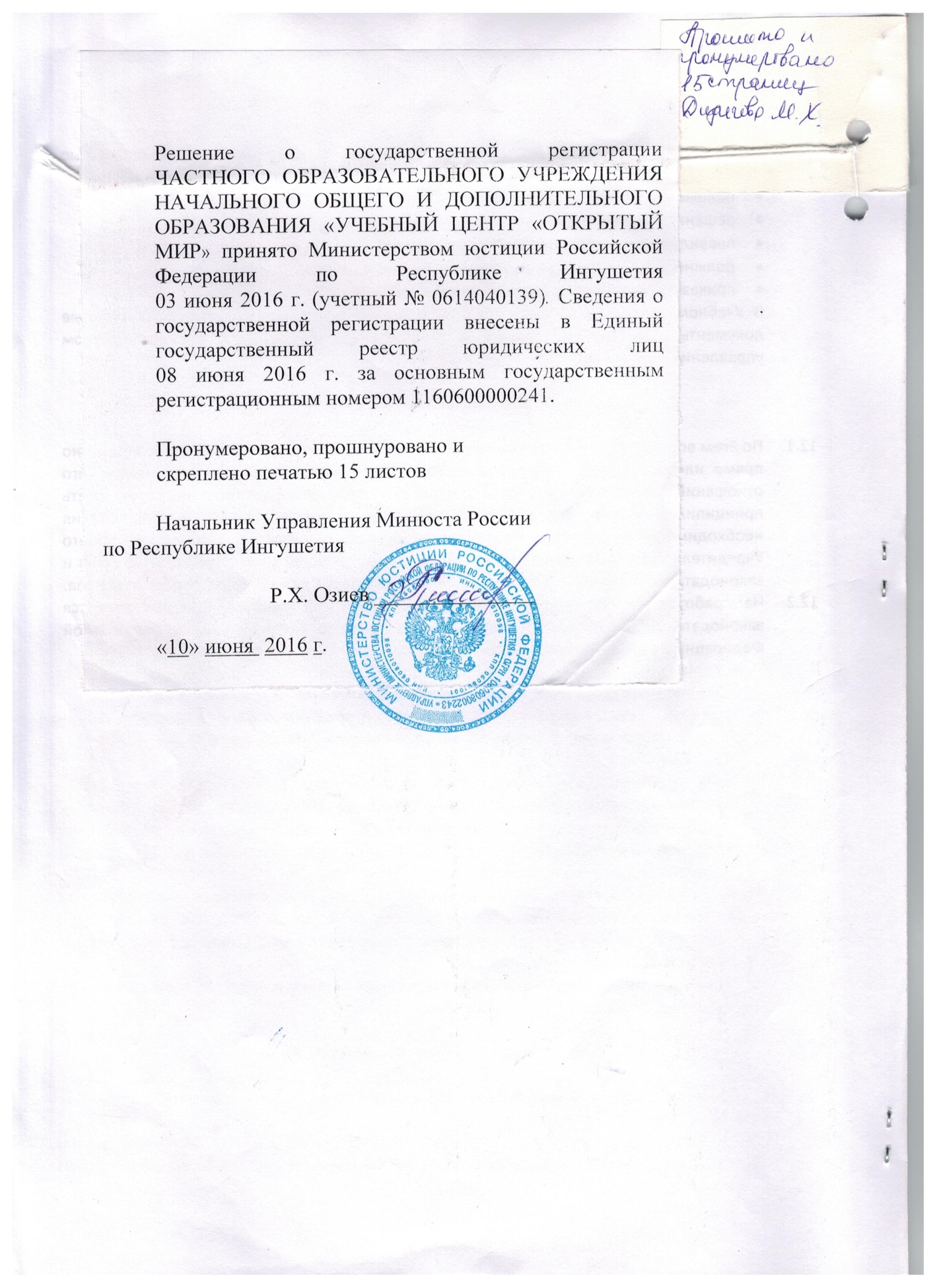 